Химико-биологическая лаборатория04.04.2022г в Центре образования «Точка роста» прошел урок биологии в 7 классе по теме «Внутреннее строение птиц». Обучающиеся, просмотрев презентацию, изучили особенности внутреннего строения птиц, выяснили, какие есть особенности в строении внутренних органов птиц, связанные с полетом. Заполнили таблицу и с большим интересом рассмотрели внутреннее строение птицы на влажном препарате. 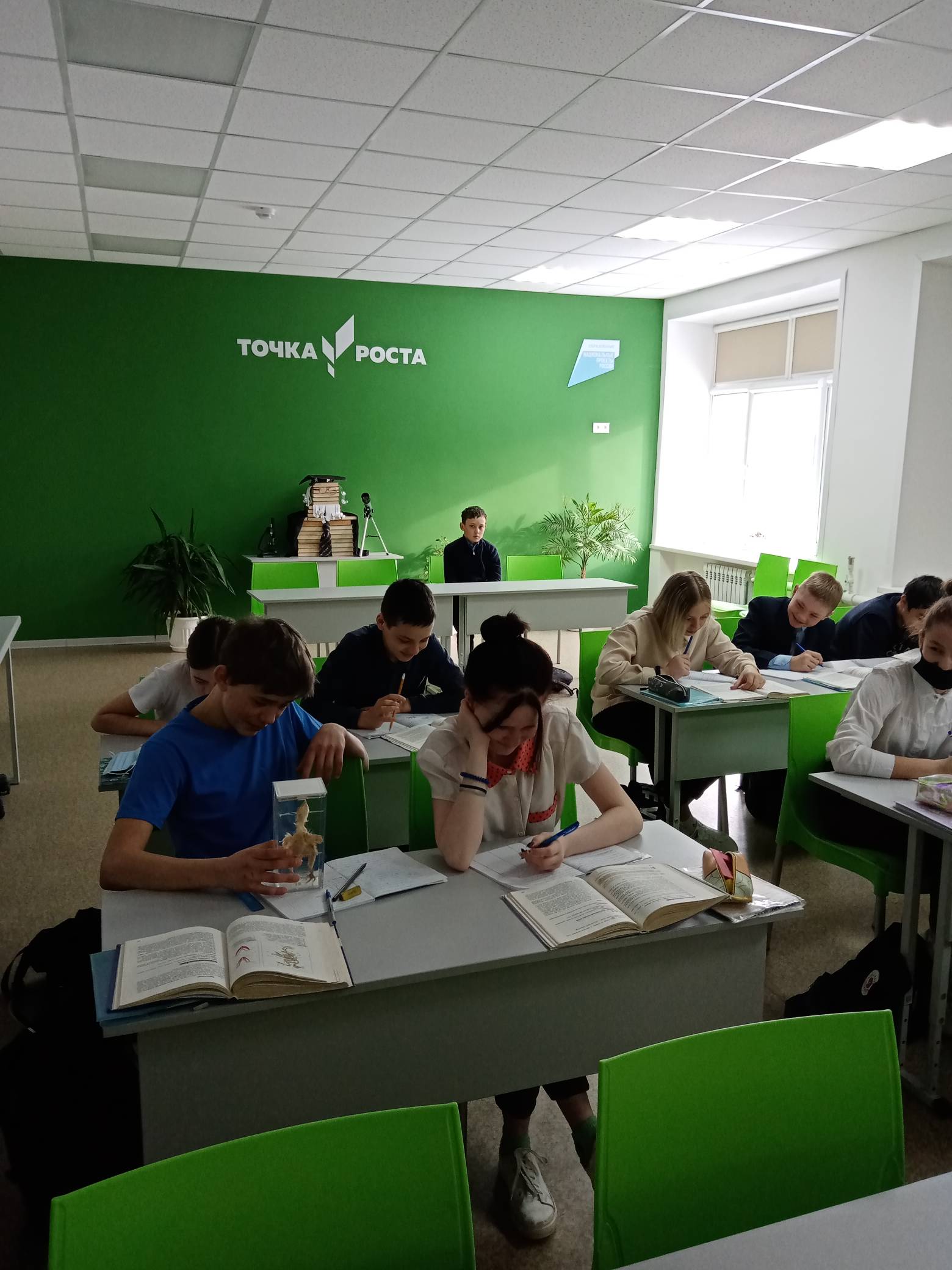 